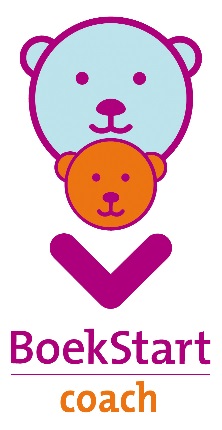 Advieslijst boeken BoekStartcoachDeze advieslijst is samengesteld door Yvonne van der Logt van Bibliotheek Rivierenland.Iedere situatie is anders dus pas de collectie die je meeneemt hierop aan.Advies:  Breng variatie aan in wat je mee neemt per keer, zodat kinderen nieuwe boekjes te zien krijgen.Neem geen opzienbarende boeken mee  die ouders imponerenLet erop dat de boeken ook in de collectie van de bibliotheek zijn opgenomenOuders herkennen boekjes uit hun eigen jeugd. Neem naast bv Dikkie Dik of Nijntje een recent boek mee. Voorbeeld Piep! Naar de dokterBaby- en/of peuterboek uit de Prentenboeken Top TienVoor ouders: enkele exemplaren Voorleesgids en BiebglossyBoekenlijstKnisperboekjes, 2 tot 3 (Guido VanGenechten – Friemeldiertjes)Beestje waar ben je/ Ingela P. Arrhenius (BoekStart babyboekje van het jaar 2018)BadboekjeVoelboekje/boekje met geluidAanwijsboekjesBaby ziet: boek met geometrische vormen en zwart/wit/primaire kleurGuiliano Ferri -KiekeboeJorg Muhle – Nog even achter de oortjes kriebelenXavier Deneux -Mijn eerste voelboek over de seizoenenCharlie Gardner - Kiekeboe! Boerderijdieren, of vergelijkbaar boekMijn eerste voertuigenboek, of andere titel met voertuigenLieve snoetjes, of andere titel van Liesbeth SlegersNijntjes woordenboek of andere Nijntje titel (herkenbaar voor ouders)May Murphy -Krokofant (om mee te spelen)Anita Bijsterbosch – Mijn potje (zindelijkheid item voor ouders)Eric Carle - Rupsje Nooitgenoeg VoelboekBoekje met foto’s, zoals Elly van der Linden – Dag groot paard of Zie je wat ik doe?Gonnie en GijsjeFiep in 100 woordenWoezel en PipEnkele boekjes in Pools, Arabisch, Turks (Nijntjes)Pip en Posy ende grote ballon/ Axel Scheffler 